Behavior Questionnaire           			      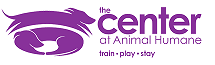 Operations Director at The Center						         505.255.PLAY(7529)DOG TRAINING POLICIESFor the safety of yourself, your pet, and other participants, you are required to follow the instructions of the course trainers at all times.Arrive to your session with your dog on-leash. Please arrive on time.Do not allow your dog to greet other dogs unless instructed to do so by your trainer. Many dogs are not comfortable with on-leash greetings.Please provide your dog the opportunity to eliminate before your session and make sure to pick up after your pet.Plan on bringing the following training tools with your dog:A well-fitted flat collar (one that cannot slip over your dog’s head), harness, or head halter. No choke chains, pronged collars or E-collars.A non-retractable, 4 to 6 foot leash. No Flexi-Leads.A variety of yummy treats that your dog loves!VACCINATIONS: Please bring your pet’s vaccination history with you to the first session. We require proof of the following vaccinations for participation:For Puppies under 6 months of age:  Two (2) rounds of distemper/parvo booster vaccination and Bordetella. Vaccinations must be administered 14 days prior to the start of class.For dogs over 6 months of age: Current 1-year or 3-year Rabies plus 1 current round of distemper/parvo booster vaccination or proof of titer, and Bordetella. Vaccinations must be administered 14 days prior to the start of class.HOLIDAYS & MAKE-UP SESSIONS:  Sessions will not take place on federally recognized holidays; sessions may also occasionally be cancelled due to inclement weather. Your trainer will notify you of any holiday closures or cancellations, and the session will be rescheduled.MISSED CLASSES: Enrolled students are required to attend the session. Students who miss the first session without making prior arrangements (at least 7 days before) do not qualify for a refund of consultation fees. The student may reschedule with the trainer. CHILDREN IN SESSIONS: All family members are encouraged to attend training sessions. For everyone’s safety, please follow these guidelines:Children must be supervised during the entire session. Children under 10 must be supervised by an adult other than the parent handling the dog.No running or yelling will be permitted.Not all dogs are friendly or comfortable around children. Children must be instructed never to approach or pet any dog other than their own.UNALTERED PETS: We welcome all friendly dogs, altered and unaltered. However, female dogs in their estrus cycle may not come to class unless prior approval is obtained from the trainer. If approval has not been obtained and your female begins her cycle during a training course, no refund will be given.WAIVER & RELEASE
I understand that participating in dog training classes at The Center at Animal Humane includes an element of risk for both myself and my dog.  I agree to abide by any decision of an instructor relative to the dog’s and my ability to complete the course safely.  I further assume any and all risks associated with participating in this course including, but not limited to, illness, falls, contact with other participants and dogs, and surface conditions, all risks being understood and appreciated by me.  I also affirm that the dog I will be participating with has current vaccinations appropriate to his/her age.  I agree to abide by all rules of the course.Having read this waiver and knowing these facts, and in consideration of the acceptance of my registration, I hereby, for myself, my heirs, executors, administrators, or anyone else who might claim on my behalf, covenant not to sue, waive, release and discharge The Center at Animal Humane, volunteers and employees in any way assisting or connected with this course from any claims or liability of any kind whatsoever arising out of my participation in dog training classes, even though liability may arise out of negligence or carelessness on the part of the persons or parties named in this waiver.I also understand that The Center at Animal Humane may subsequently use, for publicity or promotional purposes, my name or pictures of me or my pet without liability or obligation to me.SIGNATURES TO INFORMED CONSENT AND WAIVER:Check here as consent:   		Sign/Type Name Here:  _________________________________			Date: 				Behavior Questionnaire           			      Operations Director at The Center						         505.255.PLAY(7529)Evaluation/Observation								:            	  		  Notes:Not food, but did bite Jane over a piece of paper. Will compete over food with other dogs. Please enter any other notes in this section that may be beneficial to the evaluation*Below section to be filled out by evaluator